Załącznik do Regulaminu VIII Lubuskiego Konkursu Skrzypcowego  ZGODA NA PRZETWARZANIE DANYCH OSOBOWYCH UCZESTNIKA   
VIII LUBUSKIEGO KONKURSU SKRZYPCOWEGO …......................................................................................................................................................... (imię i nazwisko uczestnika) Oświadczam, że wyrażam zgodę na przetwarzanie danych osobowych moich / mojego dziecka* zawartych w „Karcie zgłoszenia” do celów związanych bezpośrednio z konkursem i jego promocją na podstawie art. 6 ust. 1 lit. a Rozporządzenia Parlamentu Europejskiego i Rady (UE) 2016/679 z dnia 27.04.2016 r. w sprawie ochrony osób fizycznych w związku z przetwarzaniem danych osobowych i w sprawie swobodnego przepływu takich danych oraz uchylenia dyrektywy 95/46/WE (ogólne rozporządzenie o ochronie danych w skrócie RODO). ……………………………………………………………                 ………………………………………………………………………………                       (miejscowość i data)                                               (czytelny podpis opiekuna prawnego/uczestnika pełnoletniego)* Oświadczam, że zapoznałam/łem się z Regulaminem konkursu i akceptuję jego treść. Oświadczam, że przyjmuję do wiadomości, iż podanie danych jest dobrowolne, lecz niezbędne do udziału 
w konkursie. Oświadczam, że zostałem poinformowana/y o przysługujących mi prawach oraz że administratorem danych osobowych udostępnionych przez uczestników konkursu jest dyrektor Państwowej Szkoły Muzycznej I i II st. 
im. T. Szeligowskiego w Gorzowie Wlkp.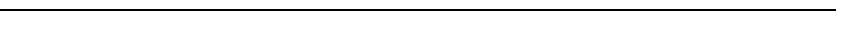 ……………………………………………………………                 ………………………………………………………………………………                       (miejscowość i data)                                                (czytelny podpis opiekuna prawnego/uczestnika pełnoletniego)* ZGODA NA WYKORZYSTANIE WIZERUNKU                 ….......................................................................................................................................  (imię i nazwisko uczestnika) Wyrażam zgodę na nieodpłatne korzystanie i rozpowszechnianie wizerunku mojego dziecka w związku z udziałem w VIII Lubuskim Konkursie Skrzypcowym. Wyrażenie zgody jest jednoznaczne z tym, że fotografie, filmy lub nagrania wykonane podczas Konkursu mogą zostać umieszczone na stronie internetowej Państwowej Szkoły Muzycznej I i II st. im. T. Szeligowskiego w Gorzowie Wlkp. oraz na fanpage`u ww. szkoły, wykorzystane w materiałach informacyjnych i promocyjnych związanych z K onkursem (publikacje, Internet, w tym media społecznościowe). 

                                    Podpisanie oświadczenia jest dobrowolne, lecz niezbędne do udziału w konkursie. ………………………………………..                                   ……………………………………………………………                (miejscowość i data)                                                                   (podpis opiekuna prawnego / uczestnika pełnoletniego)* * niepotrzebne skreślić 